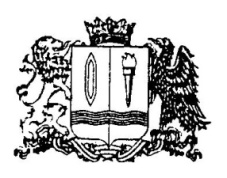 РЕШЕНИЕСОВЕТА ВОЛЖСКОГО СЕЛЬСКОГО ПОСЕЛЕНИЯЗАВОЛЖСКОГО МУНИЦИПАЛЬНОГО РАЙОНАИВАНОВСКОЙ ОБЛАСТИОб утверждении плана работы Совета Волжского сельского поселения на 2023 год Принято Советом Волжского сельского поселения 14 марта 2023 года В соответствии с Уставом Волжского сельского поселения, Регламентом Совета Волжского сельского поселения, Совет Волжского сельского поселенияРЕШИЛ:1. Утвердить план работы Совета Волжского сельского поселения на 2023 год (прилагается).2. Обнародовать данное решение в соответствии с ч. 11 ст. 37 Устава Волжского сельского поселения Заволжского муниципального района и разместить на сайте органов местного самоуправления Волжского сельского поселения в сети Интернет.Председатель СоветаВолжского сельского поселения:                               Е.А. Смирновас. Воздвиженье14.03.2023 год№ 3Приложениек решению СоветаВолжского сельского поселенияот 14.03.2023 г. № 3Планработы Совета Волжского сельского поселения на 2023 год№ п/пНаименование мероприятийСрок исполненияОтветственные за исполнение12341Подготовка и проведение заседаний Совета Волжского сельского поселения В соответствии с регламентом Председатель Совета2Проведение внеочередных заседаний Совета Волжского сельского поселенияв течение года, по мере необходимостиПредседатель Совета3Приём граждан депутатами Совета Волжского сельского поселенияв течение года (по графику приема)Депутаты Совета 4Работа с письмами, жалобами, обращениями граждан, предприятий, организаций, учрежденийв течение года по мере поступленияПредседатель Совета5Проведение встреч с избирателями по вопросам местного значенияв течение годаПредседатель Совета6Контроль за исполнением решений, принятых Советом Волжского сельского поселенияв течение годаПредседатель Совета7Участие в заседаниях Совета Заволжского муниципального районав течение годаДепутаты Совета Волжского сельского поселения делегированные в Совет Заволжского муниципального района8Подготовка вопросов для рассмотрения на заседаниях Совета Волжского сельского поселенияв течение годаПредседатель Совета9Организация и проведение публичных слушаний по вопросам местного значенияв течение годапо мере необходимостиПредседатель Совета10Осуществление контроля по бюджетно-финансовым вопросамВ течение годаПредседатель Совета2. Нормотворческая деятельность2. Нормотворческая деятельность2. Нормотворческая деятельность2. Нормотворческая деятельность1Утверждение отчета об исполнении бюджета Волжского сельского поселения за отчетный год, 1 квартал,1 полугодие, 9 месяцев В течение годаПредседатель Совета2Внесение изменений в бюджет Волжского сельского поселения на 2023 годВ течение года,По мере необходимостиПредседатель Совета3Мониторинг изменений законодательстваЕжемесячноДепутаты Совета4Принятие нормативных правовых актов поселенияПо мере необходимостиДепутаты Совета Администрация5Внесение изменений в НПА поселения в соответствии с изменениями федерального и регионального законодательстваПо мере необходимостиДепутаты Совета Администрация6Утверждение бюджета Волжского сельского поселения на 2024 годдекабрьДепутаты Совета Администрация7Внесение изменений и дополнений в Устав поселенияПо мере необходимостиДепутаты Совета Администрация